C V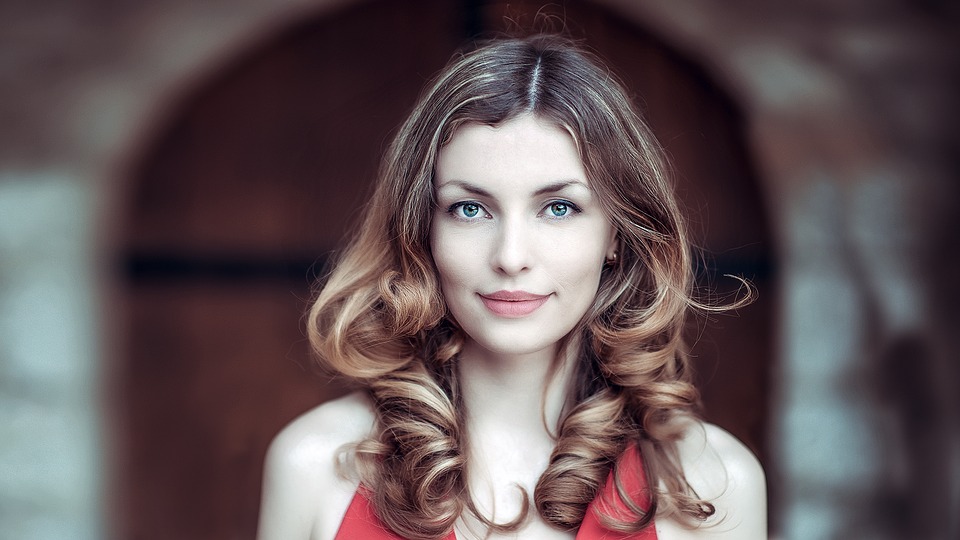 ______________________________________________________________________Språkkunnskap:______________________________________________________________________ Utdanning:Relevant erfaring som statist /skuespiller / modell og annet:Mindre roller / statistroller:
Småroller med replikker:Større roller:______________________________________________________________________Modelloppdrag:___________________________________________________________________Annet: (for eksempel medvirking i radio, podcast, vert/vertinne, crew osv)______________________________________________________________________NavnFødselsdatoEtnisitetAdresseE-postMobilHøyde (cm)Størrelse overdelStørrelse bukseStørrelse skoØyenfargeHårfargeSpråkNivå muntligNivå skriftligÅrstallSkole / kursFag ÅrstallProduksjonRolle / karakterÅrstallProduksjonRolle / karakterÅrstallProduksjonRolle / karakterÅrstallProduksjon / selskap / arrangementRolle / karakterÅrstallSelskap Stilling